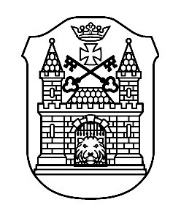 RĪGAS 1. KRISTĪGĀ PAMATSKOLAA. Deglava ielā 3, Rīgā, LV-1009, tālrunis 67273824, e-pasts r1krps@riga.lv IEKŠĒJIE NOTEIKUMIRīgā2022. gada 28. augustā							Nr. VSKR-22-4-ntsCOVID-19 RISKU MAZINĀŠANAS PASĀKUMUDROŠĪBAS PROTOKOLSIzdoti saskaņā ar Vispārējās izglītības likuma 10. panta 2. punktu, 28.09.2021. MK noteikumu  Nr. 662  “Epidemioloģiskās drošības pasākumi Covid-19 infekcijas izplatības ierobežošanai”,ar 28.09.2021. MK grozījumiem unRīgas 1. Kristīgās pamatskolas nolikumuI. Vispārīgie jautājumiDrošības protokols (turpmāk – Noteikumi) nosaka kārtību, kādā organizē izglītības procesu Rīgas 1. Kristīgajā pamatskolā (turpmāk – Iestāde), nodrošinot drošu izglītības procesu, lai mazinātu Iestādes darbiniekiem un izglītojamajiem risku inficēties ar Covid-19, īstenojot Ministru kabineta 2021. gada 28. septembra noteikumos Nr. 662 “Epidemioloģiskās drošības pasākumi Covid-19 infekcijas izplatības ierobežošanai” (turpmāk – MK noteikumi) noteiktos informēšanas, distances ievērošanas, higiēnas un personas veselības stāvokļa uzraudzības pamatprincipus, kā arī testēšanas organizēšanu.Noteikumi ir saistoši Iestādes darbiniekiem un izglītojamajiem.Izglītojamo likumisko pārstāvju (turpmāk – Vecāki) un citu Iestādei nepiederošo personu uzturēšanos Iestādē nosaka Iestādes iekšējie noteikumi par kārtība, kādā izglītojamo vecāki un citas personas uzturas Izglītības iestādē.Noteikumi nosaka Iestādē:ka netiek pieļauta personu ar elpceļu infekcijas slimību pazīmēm klātbūtneka izglītojamie (turpmāk – skolēni) ar slimības pazīmēm netiek pielaisti pie mācību procesaka skolēna vecāki operatīvi informē izglītības iestādi un ģimenes ārstu par skolēna saslimšanu ar Covid-19 infekcijuka klases audzinātājam ir nekavējoties jāinformē Iestāde par savas klases skolēna inficēšanos ar Covid-19ka izolācija tiek noteikta tikai saslimušiem. Atgriešanās Iestādē tikai pēc 7 (septiņām) dienām, ja nav simptomu, vai ar ārstējošā ārsta atļauju.Noteikumi Iestāde paredz mācību darba organizāciju, ievērojot noteiktos pamatprincipus:Informēšana Telpu vēdināšanaPlūsmu nodalīšanaHigiēnas ievērošanaDistancēšanās un higiēnas prasību ievērošana tiek nodrošināta atbilstoši MK noteikumiem, SPKC un IKVD izstrādātajām rekomendācijām gaisa kvalitātes prasībāmPersonas veselības stāvokļa uzraudzība.II. Izglītības procesa organizēšanaIestādes izglītības procesa notiek klātienē.Iestāde izglītības procesā, paaugstinoties saslimstībai, Iestāde var noteikt īslaicīgas izmaiņas mācību darba organizācijā atbilstoši epidemioloģiskajai situācijai Iestādē vai valstī. Iestāde par izmaiņām nekavējoties informē izglītojamos un Vecākus, nosūtot informāciju elektroniskās skolvadības sistēmā e-klase (turpmāk – e žurnāls), e-pastā vai citādi.Izglītības process Iestādē tiek nodrošināts saskaņā ar Iestādes iekšējās kārtības noteikumiem, ciktāl tie nav pretrunā MK noteikumiem un Noteikumiem.Iestādes direktors ar rīkojumu nosaka skolēnu un darbinieku ierašanās nosacījumus Iestādē, par distancēšanās nodrošināšanu koplietošanas telpās, par ēdināšanas organizēšanu, par interešu izglītības pulciņiem un pagarinātās dienas grupām.Skolēnu un darbinieku testēšana tiek veikta tikai personām ar simptomiem, vai tieša augsta riska kontakta gadījumā. Testēšanai tiek nodrošināti valsts apmaksāti paštesti.Svinīgos pasākumus Iestāde organizē ievērojot epidemioloģiskās drošības pasākumus un atbilstoši vispārējam regulējumam valstī, bez vecāku klātbūtnes. Paaugstinoties saslimstībai Iestādē, Iestāde izvairīsies  no pasākumu organizēšanas un apmeklēšanas.Sejas maskas nav pienākums lietot. Paaugstinoties saslimstībai Iestādē, var noteikt masku lietošanu īslaicīgi kā daļu no pasākumiem saslimšanas ierobežošanai. Līdz 12 gadu vecumam speciālā auduma maskas.Ārkārtīgi augstas saslimstības gadījumā – maltītes ēdināšanā ir līdzņemšanai. Sporta nodarbībās ierobežojumu nav.3. Nobeiguma jautājumiKatrs Iestādes saimnieciskā un pedagoģiskā personāla darbinieks ir atbildīgs par savas darba vietas (telpas) atbilstību epidemioloģiskās drošības un higiēnas prasībām, lai nodrošinātu tīru, drošu un sakoptu mācību vidi, garantējot tiesību normu ievērošanu. Iestādes pedagogiem un darbiniekiem ir jābūt vakcinācijas vai pārslimošanas sertifikātiem, jo tiešie darba pienākumi veicami, kontaktējoties ar personām, kurām ir paaugstināts risks veselībai. Noteikumi ir ievietojami Iestādes tīmekļvietnē e-klasē, www.kristigaskola.lv un izvietojami pie ieejas informatīvā stenda redzamā vietā, kā arī iepazīstināmi pedagoģiskās padomes sēdē.Skolēniem un Vecākiem noteikumi tiek publicēta Iestādes e-klases jaunumu sadaļā.Noteikumi stājas spēkā ar tās izdošanas datumu.Direktore										I. GaileRaudiņa67273824